MITE TIME CLOCK DIRECTIONSMake sure the screen states down. 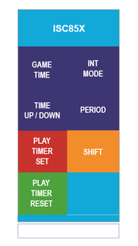 If not hit the purple Time Up/Down button.SET TIME:1. Press GAME TIME (26 minutes)2. On number keypad Enter MINUTES, press enter, enter, enter.  3. The press SHIFT & MINS then ENTER. (2 minute shifts)